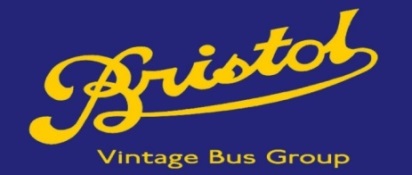 Membership ApplicationWhich type of membership would you like to apply for and how would you like to pay? (Please tick).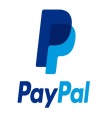 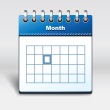 Please tick the appropriate box if this gift aid declaration applies to you and you would like the Group to recover tax on your membership and any donations:  I am a UK tax payer and in the current tax year I will pay at least as much Income Tax or Capital Gains Tax as the Bristol Vintage Bus Group will be able to reclaim on my gifts during this year. 	Please Treat: The enclosed membership fee and any donation as a gift aid donationAny gifts I make today or in the future as gift aid donationsAll gifts of money that I have made in the last 6 years and in the future as gift aid donationsIf you would like us to keep your details confidential and not share them with other group members, please tick this box 					  If you would like to receive your newsletters by e-mail, please tick this box:Please sign:     Signed …………………………………Date……………………………Please Make Cheques Payable To: Bristol Vintage Bus Group.TitleDate of birth (junior membership)Date of birth (junior membership)First nameSurnameAddressPostcodePhone No:Phone No:MobileE-mailE-mailYear quarterTickJan, Feb, MarApr, May, JunJuly, Aug, SeptOct, Nov, Dec TypeFeeTickJunior£6Ordinary£10Life£200PaymentTickChequePaypalCash TickPlease send your form and payment (cheque or cash) to:BVBG Membership SecretaryUnit H, Flowers Hill, Brislington, Bristol, BS4 5JJ